Общие сведения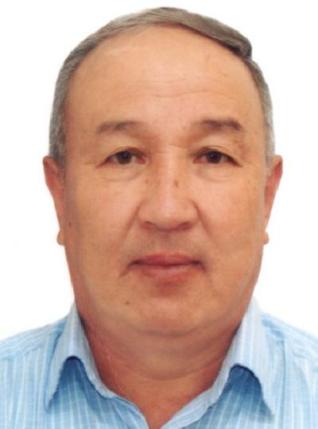 Фамилия: ДжунусбаевИмя: Садыкбек  Отчество: ТолошевичДата рождения: 16.11.1959Место рождения: Ошская обл., Узгенский р-нНациональность: кыргызГражданство: Кыргызская РеспубликаОбразование:             а) Высшее             б) 1989, Кыргызский государственный университет (Преподаватель)Специальность: математикСемейное положение: состоит в бракеПаспорт: серия ID № 1959675                         Кем выдан: ОЗАГСПРН ЛЕНИНСКОГО Р-НА Г. БИШКЕК                         Дата выдачи: 18.12.2020Домашний адрес: Кыргызская Республика, г. Бишкек, Ленинский р-н,      ж/м Ак-Орго, улица Чамгарак, дом 98                   Телефон: 0773067797 Дата заполнения: 22.03.2023Подпись: